NAME HEREAddress:  Your Complete Address.Contact# 0300-0000000Email# yourmail@gmail.com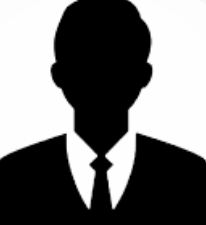 Name		:	Type name hereFather Name 		:	Type father nameDate of Birth 		:	00-00-0000Religion		: 	Islam Local		:	District Local CNIC		:	00000-0000000-0My Objective is to secure my future by getting higher education in medical field and serve poor public of my area.Experience 1Experience 2Experience 2MS OfficeInternet BrowsingWeb SearchingEnglishUrduBalochiSindhiSocial WorkerWriterSportsmanGardeningPaintingWriting scripts, poetry and dramaComputerStrong communication skillsResearch work.REFERENCE:NameCell No. AddressS/NoDegree YearTotal Marks Obtained MarksPercentage Institution 1Matric000000000000%Uni/Board2FA/F.Sc000000000000%Uni/Board3B.A/B.Sc000000000000%Uni/Board4MA/M.Sc000000000000%Uni/Board